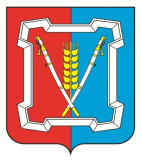 Контрольно-счетный органКурского муниципального ОКРУГа Ставропольского краяШкольный пер., д. 12, с-ца Курская, 357850 Тел.: 8(87964)6-46-14, 6-46-12, факс 6-46-12, KSOKMR@yandex.ru____________________________________________________________________________________________________ЗАКЛЮЧЕНИЕ № 44на проект муниципальной программы Курского муниципального округа Ставропольского края «Развитие образования» на срок реализации 2024 - 2026 годыНа основании статьи 8 Положения о бюджетном процессе Курского муниципального округа Ставропольского края от 22.10.2020г. № 19, пункта 15 Порядка разработки, реализации и оценки эффективности муниципальных программ Курского муниципального округа Ставропольского края, утвержденного постановлением администрации Курского муниципального округа Ставропольского края от 02.11.2020г. № 646 (далее – Порядок), Контрольно-счетным органом Курского муниципального округа Ставропольского края проведена финансово-экономическая экспертиза проекта муниципальной программы Курского муниципального округа Ставропольского края «Развитие образования» (далее – проект Программы, Программа).Проект Программы направлен на экспертизу в Контрольно-счетный орган Курского муниципального округа Ставропольского края без нарушения срока, установленного пунктом 15 Порядка.Программа разработана в соответствии с Перечнем муниципальных программ Курского муниципального округа Ставропольского края, утвержденным постановлением администрации Курского муниципального округа Ставропольского края от 15.11.2022г. № 1317.Целями Программы являются:- создание в системе общего образования в Курском муниципальном округе Ставропольского края равных возможностей получения доступного и качественного обучения;- создание в системе дошкольного образования в Курском муниципальном округе Ставропольского края равных возможностей получения доступного и качественного воспитания;- обеспечение деятельности (оказание услуг) по оздоровлению детей;- создание в системе дополнительного образования равных возможностей для современного качественного образования позитивной социализации детей;- создание условий для обеспечения законных прав и интересов детей-сирот и детей, оставшихся без попечения родителей (законных представителей).Срок реализации Программы: с 2024 по 2026 годы.Ответственным исполнителем Программы является отдел образования администрации Курского муниципального округа Ставропольского края.Соисполнители Программы:- администрация Курского муниципального округа Ставропольского края;- муниципальные общеобразовательные учреждения; - муниципальные дошкольные образовательные учреждения; - муниципальные учреждения дополнительного образования;- муниципальное казенное учреждение «Центр по обслуживанию образовательных учреждений»;- муниципальное казенное учреждение «Централизованная бухгалтерия».Программа состоит из шести подпрограмм:1. Развитие начального общего, основного общего, среднего общего образования;2. Развитие дошкольного образования;3. Организация отдыха и оздоровления детей и подростков;4. Развитие дополнительного образования;5. Осуществление полномочий по организации и осуществлению деятельности по опеке и попечительству несовершеннолетних граждан;6. Обеспечение реализации муниципальной  программы  Курского муниципального округа Ставропольского края «Развитие образования» и общепрограммные мероприятия.Финансовое обеспечение  Программы предлагается осуществлять за счет средств федерального бюджета, бюджета Ставропольского края, бюджета Курского муниципального округа Ставропольского края. В целом объем финансового обеспечения Программы составит 2 885 150,83 тыс. рублей, в том числе по годам:в 2024 году – 955 955,19 тыс. рублей;в 2025 году – 964 597,82 тыс. рублей;в 2026 году – 964 597,82 тыс. рублей;из них:средства федерального бюджета – 369 869,90 тыс. рублей, в том числе по годам:в 2024 году – 123 729,48 тыс. рублей;в 2025 году – 123 070,21 тыс. рублей;в 2026 году – 123 070,21 тыс. рублей;бюджет Ставропольского края – 1 439 125,26 тыс. рублей, в том числе по годам:в 2024 году – 477 802,20 тыс. рублей;в 2025 году – 480 661,53 тыс. рублей;в 2026 году – 480 661,53 тыс. рублей;бюджет Курского муниципального округа Ставропольского края –                       1 076 155,67 тыс. рублей, в том числе по годам:в 2024 году – 354 423,51 тыс. рублей;в 2025 году – 360 866,08 тыс. рублей;в 2026 году – 360 866,08 тыс. рублей.Финансовое обеспечение проекта Программы соответствует предельным объемам бюджетных ассигнований на плановый период 2024 и 2025 годов, утвержденным решением Совета Курского муниципального округа Ставропольского края от 08.12.2022г. № 453 «О бюджете Курского муниципального округа Ставропольского края на 2023 год и плановый период 2024 и 2025 годов» на ее реализацию.Для достижения целей подпрограмм и решения задач Программы предлагается утвердить значение 25 индикаторов (показателей).Выводы.На основании вышеизложенного Контрольно-счетный орган Курского муниципального округа Ставропольского края отмечает:- качество подготовки проекта Программы соответствует основным положениям нормативных правовых актов, регламентирующих процесс разработки, реализации и оценки эффективности муниципальных программ Курского муниципального округа Ставропольского края;- финансовое обеспечение Программы соответствует предельным объемам бюджетных ассигнований на плановый период 2024 и 2025 годов.Предложения.После вступления в силу решения Совета Курского муниципального округа Ставропольского края «О бюджете Курского муниципального округа Ставропольского края на 2024 год и плановый период 2025 и 2026 годов» в силу требований статьи 179 Бюджетного кодекса Российской Федерации, муниципальная программа Курского муниципального округа Ставропольского края «Развитие образования», подлежит приведению в соответствие с указанным решением.На основании вышеизложенного Контрольно-счетный орган Курского муниципального округа Ставропольского края согласовывает проект муниципальной программы Курского муниципального округа Ставропольского края «Развитие образования».ИнспекторКонтрольно-счетного органаКурского муниципального округаСтавропольского края                                                                     В.А. ШатохинаУтверждаю:ПредседательКонтрольно-счетного органаКурского муниципального округа Ставропольского края_____________ А.А. Оганесян«29» июня 2023 года